БОЙОРОК                                                    № 7                         РАСПОРЯЖНИЕ14 май  2014 йыл                                                                          14 мая  2014 годаОб установлении режима подачи горячей водыВ Муниципальный жилой фонд села Горный        В связи  с  невозможностью покрытия расходов МУП «Чишмыэнергосервис» по горячему водоснабжению Муниципального жилого фонда, в целях снижения затрат предприятия на эти цели, сздания условий для стабильной работы МУП «Чишмыэнергосервис»-  Установить с 01 мая 2014 года режим подачи горячей воды  в Муниципальный жилой фонд села Горный с 16 часов до 24 часовБашҠортостан РеспубликаҺыШишмә районыМУНИЦИПАЛЬ РАЙОНЫныҢ Ҡара-Яҡуп ауыл советы ауыл биЛәмәһе БАШЛЫғЫ 452160, Ҡара-Яҡуп  ауылы, Үҙәк  урам, 31тел.: 2-75- 41;2-75- 42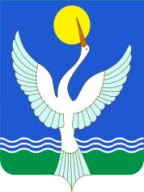 Республика БашкортостанГЛАВА СЕЛЬСКОГО ПОСЕЛЕНИЯ  Кара-Якуповский сельсоветМУНИЦИПАЛЬНОГО РАЙОНАЧишминскИЙ район452160, с.Кара-Якупово,  ул. Центральная, 31тел.: 2-75- 41; 2-75- 42Глава администрации сельского поселения Кара-Якуповский сельсоветР.З. Карагулов